INFORME DE TALLER LECCIONES APRENDIDAS Y ESTRATEGIA DE SALIDA12 y 13 de agosto de 2022Iniciativa Azuero Sostenible MiAMBIENTE PNUD/GEFObjetivos: Sesión de Lecciones aprendidas y estrategia de salida/sostenibilidad de Azuero Sostenible.Actualización de Plan de GéneroParticipantes: Por Azuero Sostenible MiAMBIENTE PNUD/GEF Mónica Mora, CoordinadoraAnna Nuñez, TécnicaAlicia Díaz, Especialista de GéneroXin Wu, PasanteAna Batista, Técnica comunitariaPor PNUD: Anarela Sánchez, Asociada Clúster de Medio Ambiente y Desarrollo SosteniblePor MiAMBIENTE: José Julio Casas, Director de Costas y MaresKaren Domínguez, Jefa de Costas y Mares, Regional MiAMBIENTE Los SantosElida Bernal, Directora Regional MiAMBIENTE Los SantosDesarrollo de Actividades Miércoles 10 de agostoActividad 1. Revisión del Plan de Género del proyecto y actualización de actividades Lugar: PedasíParticipantes: Mónica Mora, Alicia Díaz, Xin Wu, Ana Batista, Anna Nuñez (Azuero Sostenible)Se realizó la reunión de la Unidad Coordinadora donde se revisó y actualizó el Plan de Género bajo la moderación de Alicia Díaz (Referencia Plan de Género Actualizado)Actividad 2: Planificación de acciones finales, actividad de cierre del proyecto con actores claves y partes interesadas.Lugar: PedasíParticipantes: Mónica Mora, Alicia Díaz, Xin Wu, Ana Batista, Anna Nuñez (Azuero Sostenible)Se realizó una reunión preparatoria de revisión de herramientas para los talleres de Estrategia de Salida y lecciones aprendidas de los días siguientes (Referencia: Informe de Taller y Documentos de lecciones aprendidas y estrategia de salida).Jueves 11 de agostoActividad 1. Sesión estrategia de salida/sostenibilidad de Azuero SostenibleReferencia: Informe de Taller y Documentos de lecciones aprendidas y estrategia de salidaViernes 12 de agostoActividad 1. Sesión de Lecciones aprendidas de Azuero Sostenible Referencia: Informe de Taller y Documentos de lecciones aprendidas y estrategia de salidaANEXO 1. 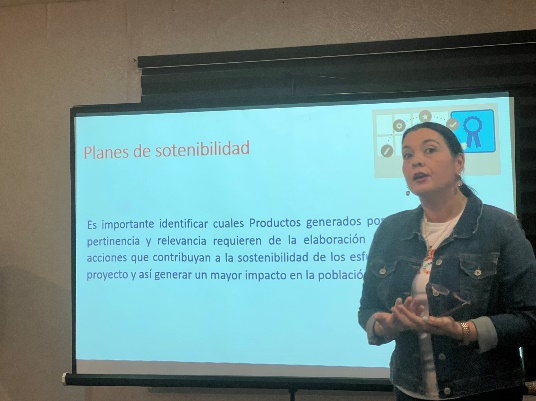 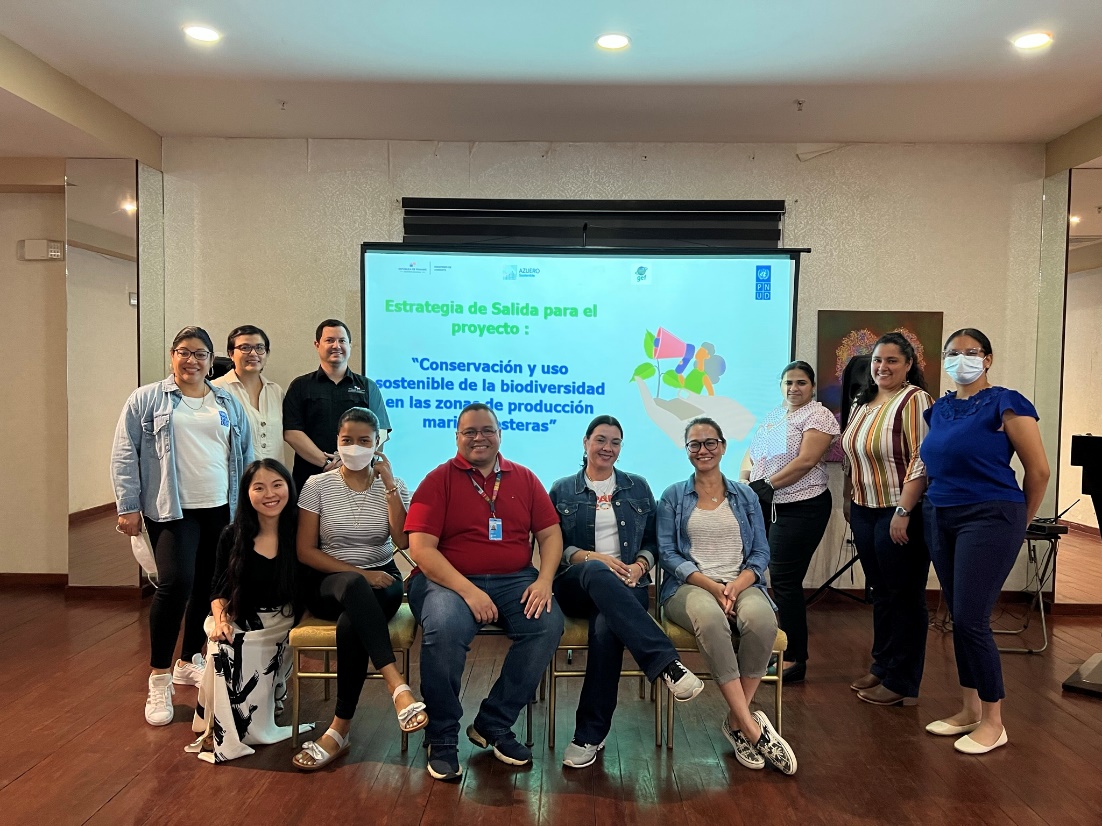 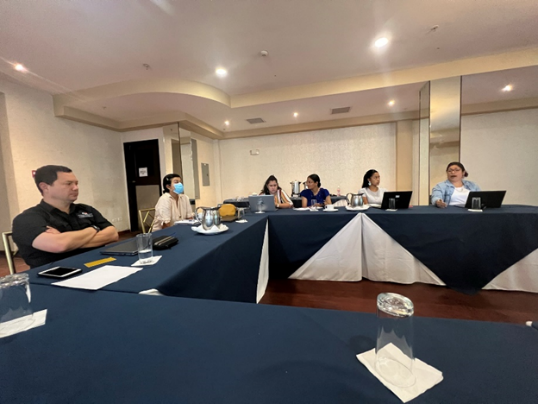 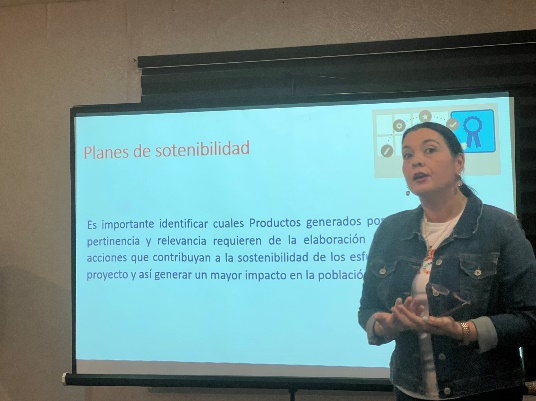 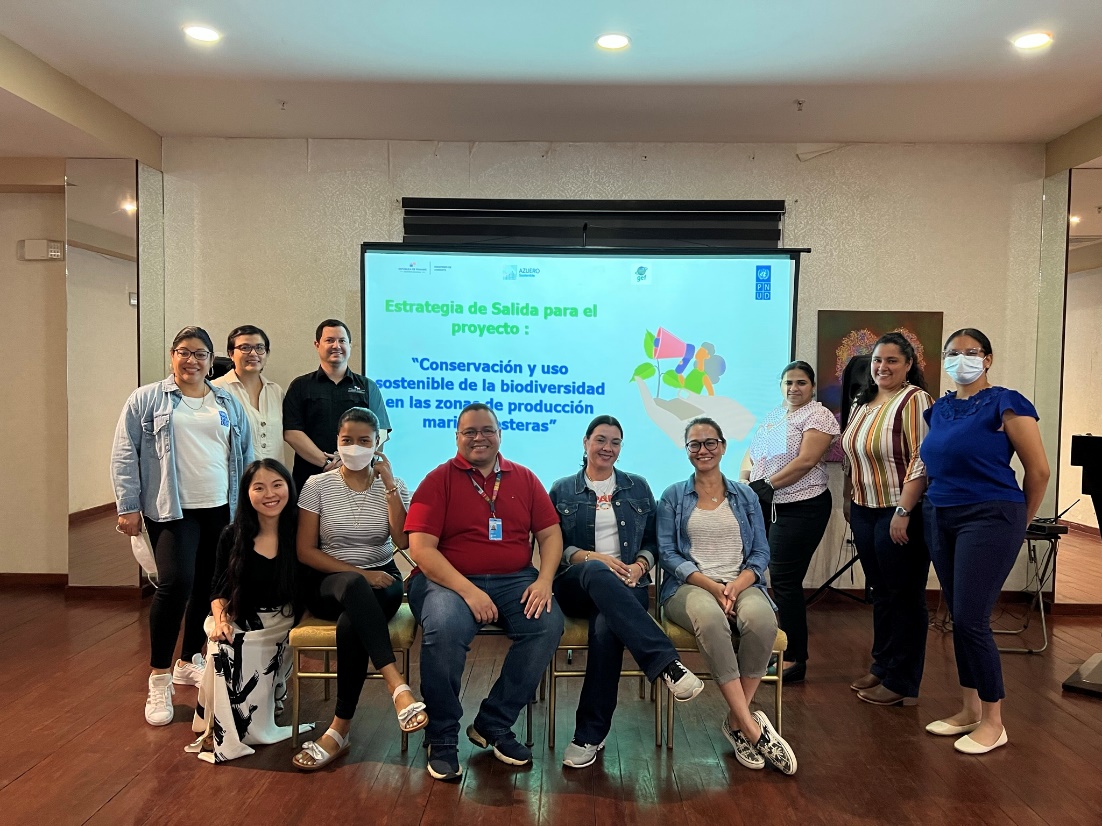 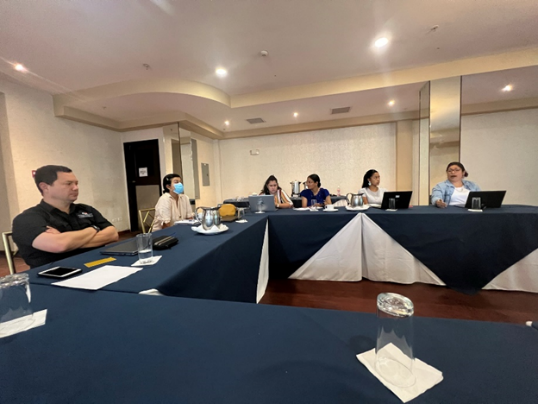 ANEXO 2.  Herramientas de recolección de información y matriz de caracterización de aprendizajes. Día y hora Sitio para visitarAgendaMiércoles 10 de agostoPedasí*8:00 – 11:00 am -Revisión del Plan de Género del proyecto y actualización de actividades*1:00 – 4:00 pm -Planificación de acciones finales, actividad de cierre del proyecto con actores claves y partes interesadas.Jueves 11 de agostoLas Tablas*8:00- 4:30 pm – Sesión estrategia de salida/sostenibilidad de Azuero Sostenible. (Monica, Xin, Ana, Alicia, Anna, José Julio)Viernes 12 de agostoLas Tablas8:00- 2:00 pm – Sesión de Lecciones aprendidas de Azuero Sostenible. (Monica, Xin, Ana, Alicia, Anna, José Julio, Karen)Tabla de Compromisos y vínculos localesTabla de Compromisos y vínculos localesTabla de Compromisos y vínculos localesTabla de Compromisos y vínculos localesTabla de Compromisos y vínculos localesSocios identificados de acuerdo a su mandatoComponente/Producto vinculado al socioProductos finales/capacidades instaladas que se traspasanSeguimiento y apoyo requeridoResponsableAcciones clave para la transferencia y cierre de un proyectoAcciones clave para la transferencia y cierre de un proyectoAcciones clave para la transferencia y cierre de un proyectoAcciones clave para la transferencia y cierre de un proyectoComponente identificado para la transferenciaActividad de SalidaFecha de traspasoAcciones de seguimientoAnalisis de riesgos en la transferencia y cierre de un proyectoAnalisis de riesgos en la transferencia y cierre de un proyectoAnalisis de riesgos en la transferencia y cierre de un proyectoAnalisis de riesgos en la transferencia y cierre de un proyectoAnalisis de riesgos en la transferencia y cierre de un proyectoAnalisis de riesgos en la transferencia y cierre de un proyectoComponenteProducto/capacidad instaladaTipo de Riesgo (recursos humanos, procesos, sistemas internos, sistemas externos)Magnitud del Riesgo (Alta, Media,Baja)Medidas de mitigaciónRecursos requeridosDisposición de activosDisposición de activosDisposición de activosDisposición de activosDisposición de activosTipo de activoEstadoDestinatarioResponsable de entregaResponsble de recepciónInventario de recursos a transferirInventario de recursos a transferirInventario de recursos a transferirInventario de recursos a transferirInventario de recursos a transferirInventario de recursos a transferirInventario de recursos a transferirInventario de recursos a transferirInventario de recursos a transferirInventario de recursos a transferir# de InventarioDescripciónMarcaModeloSerieEstado actualValor de compraFecha de CompraAsignado a:Entregado a:Planes de sostenibilidadPlanes de sostenibilidadPlanes de sostenibilidadPlanes de sostenibilidadComponente/ProductoJustificación Actividades propuestasResponsableReflexión después de la acciónReflexión después de la acciónReflexión después de la acciónReflexión después de la acciónMatríz de caracterización del aprendizajeMatríz de caracterización del aprendizajeMatríz de caracterización del aprendizajeMatríz de caracterización del aprendizajeComponente¿Qué salio bien?¿Por qué salio bien?Factores de éxitoEjemplo: Comunicación con los beneficiarios.Se difundio de forma efectiva y actualizada el estado, avances y resultados de los proyectos y/o estudios en ejecución en cada comunidad y promovió la participación de los pobladores.Se realizaron esfuerzos permanentes para informar a los moradores de cada proceso clave tales como: presentación de contratistas antes de iniciar un proyecto, reuniones informativas, elaboración de materiales impresos, reuniones y visitas casa a casa.1. La mejora continua, en las estrategias de divulgación de información.                                        2. Contar con una oficina de gestión en la zona de acción del proyecto.Ejemplo: Comunicación con los beneficiarios.¿Qué salio mal?¿Qué ajustes hicimos para enfrentar el reto?Factores de éxitoEjemplo: Comunicación con los beneficiarios.Baja participación de las mujeres en proyectos de desarrolloSe realizaron esfuerzos permanentes para incluir a las mujeres en los proyectos como parte del grupo familiar e incluyendolas en las capacitaciones.1. Giras continuas de seguimiento en campo.                                                                   2. Actividades para promover el involucramiento de las mujeres.Componente¿Qué salio bien?¿Por qué salio bien?Factores de éxitoEjemplo: Ejecución de estudios y/o proyectos de desarrollo.Informes de productos entregados a tiempo y con calidad.Permanente acompañamiento del equipo técnico en correcciones y asegurando el enfoque adecuado de contenidos.1. Informes con calidad que requieren menos tiempos de los téncicos para su aprobación.Ejemplo: Ejecución de estudios y/o proyectos de desarrollo.¿Qué salio mal?¿Qué ajustes hicimos para enfrentar el reto?Factores de éxitoEjemplo: Ejecución de estudios y/o proyectos de desarrollo.Contratista incumple con lo establecido en los TDR para el alcance de los objetivos del proyecto.Mayor frecuencia  en las visitas de acompañamiento a los contratistas durante el desarrollo de actividades en campo, conversaciones con los beneficiarios, reuniones de revisión de información, documentación de incidentes y toma de decisiones para establecer acuerdos de mejora o de ser necesario suspender el contrato de servicios y gestionar nuevas licitaciones.1. Giras continuas de seguimiento en campo.                   2. Revisión detallada de planes de trabajo y productos.ComponenteFactores de éxitoEjemplo: Aspectos administrativos y de gestión.¿Qué salio bien?¿Por qué salio bien?Mecanismos de gestión de recursos (procesos administrativos que facilitan el trabajo del equipo tales como vehículos, caja menuda etc.)Adecuada planificación de la logística para atender las diferentes actividades en el área y facilitar el desarrollo de los trabajos.Porque hubo una adecuada gestión de los recursos administrativos requeridos para atender cada una de las necesidades para la ejecución de los estudios y proyectos  (consecución de vehículos, viáticos, recurso humano).1. Planificación a tiempo de los recursos requeridos 2. Recursos adecuados considerando las condiciones del área¿Qué salio mal?¿Qué ajustes hicimos para enfrentar el reto?Factores de éxitoMuchos gastos sumidos por los técnicos de campo en combustible.Se gestiono una caja menuda para imprevistos.1. caja menuda con periodicidad administrada desde la coordinación del proyecto.